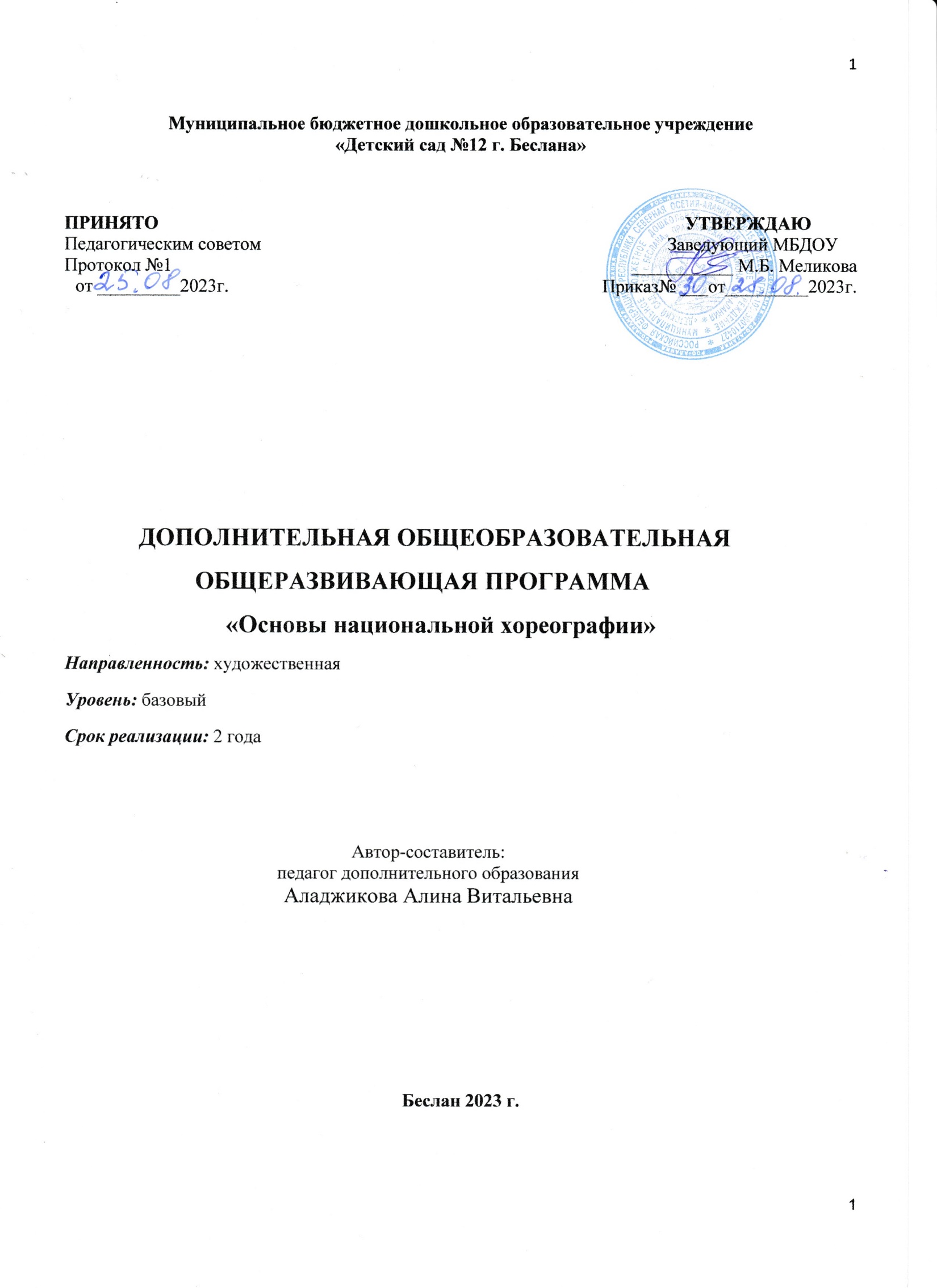 Информационная карта образовательной программы.I. Комплекс основных характеристик программы1.1. Пояснительная запискаДополнительная общеобразовательная общеразвивающая программа «Основы национальной хореографии» составлена в соответствии с нормативными документами:‒ Федеральный Закон от 29.12.2012 № 273 – Ф3 «Об образовании в Российской Федерации» (ред. от 02.07.2021);‒ Закон от 27 декабря 2013 г. № 61 – РЗ «Об образовании в Республике Северная Осетия – Алания» (редакция на 31.01.2022г.);‒ Приказ Министерства образования и науки Российской Федерации от 27 июля 2022 г. № 629 «Об утверждении Порядка организации и осуществления образовательной деятельности по дополнительным общеобразовательным программам»;‒ СанПиН 2.4.4.3648 – 20 «Санитарно – эпидемиологические требования к организациям воспитания и обучения, отдыха и оздоровления» (утверждено постановлением Главного государственного санитарного врача РФ от 28.09.2020 № 28); ‒ Концепция развития дополнительного образования детей до 2030 года (распоряжение Правительства РФ от 31.03. 2022 г.№ 678 – р);‒ Письмо  Минобрнауки России от  № 09 – 3242 «О направлении информации» (вместе с «Методическими рекомендациями по проектированию дополнительных общеразвивающих программ (включая разноуровневые программы)»). В национальной культуре осетин танцевальное искусство занимает весьма почетное место. Оно также древне, как и поэтическое творчество народа. Есть какая-то особая сила в танцах и песнях осетин.В эстетическом воспитании ребенка танцевальное искусство занимает значительное место. Танец развивает у ребенка художественный вкус, музыкальность, ритм, память, творческую фантазию, координацию движений, изящество и пластичность.Образовательный процесс в хореографическом объединении основывается на данной программе, которая предусматривает систематическое и последовательное обучение, развитие и эстетическое воспитание обучающихся. Руководитель, придерживаясь содержания программы, творчески подходит как к проведению занятий, так и к постановочной работе, учитывая возможности  обучающихся.Актуальность данной программы состоит в приобщении подрастающего поколения к народной культуре, в формировании нравственных устоев и воспитании детей и молодежи в духе национальных традиций.Некоторая однобокость чисто танцевального воспитания, имеющая место в объединениях, не отвечает новым требованиям, которые предъявляются к воспитанию обучающихся. Приобщение к искусству национальной хореографии в широком смысле включает не только ознакомление и обучение обучающихся с элементами классического и народно - характерного танцев, связанных с жизненным укладом народов; но и с обычаями и обрядами, национального костюма, образами, с историей  национального костюма, образами народного творчества, музыкальной  культурой, народными  инструментами.Программа является модифицированной и опирается на образовательную программу по осетинской хореографии детского ансамбля народного танца «Осса», автором которой является заслуженный работник культуры РСО - Алания, победитель I республиканского конкурса педагогов дополнительного образования «Сердце отдаю детям» В.М.Туаев. Значительный материал почерпнут также в исследовательской  работе Л.Н. Грикуровой «Осетинские танцы», в которой зафиксированы и описаны 10 осетинских танцев, дана их подробная обработка с раскладкой движений в сочетании с музыкальным тактом и схематическим изображением хореографического рисунка.Отличие  данной   программы   от   имеющихся   состоит   в  том,   что   при обучении и постановке известных танцев вводятся нестандартные приемы и комбинации    танцевальных    движений,    что обогащает хореографический рисунок. Также имеет место расширение репертуара с введением элементов и  последующей постановке цыганского танца.Программа разработана с учетом принципов системности и доступности, является целостной и реалистичной, поскольку содержание всех разделов согласовано и систематизировано с учетом достижения прогнозируемого результата.                                      Уровень освоения учебного материала  определяется  системой  контроля:Начальный  контроль (определение уровня знаний, умений и навыков обучающихся  к  началу  учебного  года);Промежуточный контроль (по итогам I  полугодия); Итоговый контроль (конец учебного года).
Формами   контроля   являются   отчетные   занятия,   концерты.   Система контроля позволяет оценивать уровень развития каждого обучающегося, степень освоения программного материала, что дает возможность для его своевременной корректировки. Определяются наиболее способные, одаренные обучающиеся, из числа которых создается танцевальный коллектив.Программа рассчитана на обучение детей в течение 2 лет. Возраст обучающихся - 6 - 11 лет. Учебный материал  рассчитан в I году обучения на 160 ч., во  II году обучения на 232 ч. (2 занятия в неделю по 2 академических часа).    Цель программы:•	обучение детей и подростков основам национального  хореографического искусства,  приобщение подрастающего поколения  к ценностям  народной  культуры.Задачи  программы: познавательная:•	формирование   у   обучающихся   танцевальных   знаний¸  умений и навыков на основе освоения программного материала; ознакомление с  музыкальным  репертуаром  народов  Кавказа,  с  творчеством лучших  исполнителей  и хореографических  коллективов;развивающая:•	развитие музыкального слуха, координации движений,  чувства ритма
памяти, внимания, художественного вкуса и фантазии, стремления к творческой самореализации;воспитательная:•	воспитание  духовно - нравственных  качеств  личности  на основе приобщения   к традициям  своего народа,   трудолюбия,  чувства  коллективизма.Материал программы включает несколько основных разделов:                          1. Ритмика, элементы музыкальной грамоты;                                                                                     2. Хореографическая азбука;                                                                                                       3. Танцевальный репертуар.    Раздел     «Ритмика,     элементы     музыкальной   грамоты» включает   ритмические    упражнения    и    музыкальные    игры,    слушание и разбор  танцевальной  музыки.   Упражнения  этого  раздела  способствуют развитию  музыкальности,  чувства ритма,  лада,  слуха,  умения  координировать  свои движения с музыкой.Раздел «Хореографическая азбука» включает изучение основных  позиций  и движений классического и народного характерного танца. Эти  упражнения способствуют гармоничному развитию тела, культуры  движений, технического мастерства, вырабатывают осанку, развивают    гибкость, координацию движений.Раздел «Танцевальный репертуар» включает изучение народных танцев. В    процессе    их    разучивания    педагог    добивается эмоционального и выразительного исполнения, передачи особенностей национального колорита.Специфика работы в хореографическом объединении не  позволяет чётко разграничить тематические части.  Так, на одном занятии могут  изучаться элементы классического, историко-бытового и народного танца. В первые годы занятий педагог должен обратить особое внимание на осанку детей, на постановку корпуса, головы, рук, ног, выправить ряд физических  недостатков (сутулость, искривление позвоночника, косолапость). В процессе  тренировки у станка и на середине должны быть выработаны следующие  качества:  выворотность  ног,  равновесие,  подвижность  (гибкость) корпуса, мягкость и плавность движений, сила мышц, навыки координации  движения рук, ног, головы, корпуса.Необходимо обратить внимание на тот факт, что танцевальное  обучение  детей нельзя сводить лишь к «воспитанию тела», развитию только технических  способностей. Не менее важно давать обучающимся  знания по истории хореографии, её  видах и жанрах, особенностях «танцевального языка», художественного  образа, воспитывать   художественный   вкус   обучающихся,   стимулировать   их  творческую фантазию.Учебный материал следует проходить в следующей последовательности:Общая подготовительная гимнастика у станка и на середине зала;Разучивание составных частей танцевальных приемов;Разучивание танцевальных приемов;Разучивание и разработка простых,  а после и  сложных соединений танцевальных приемов;Разучивание  и разработка танцевальных этюдов и отдельных танцевальных  фрагментов.Постановка и разучивание танца.                                                                                                                     Структурная схема занятия:На всех этапах обучения занятия проводятся по следующей схеме:1. Подготовительная часть.а. Разминка:построение в колонну по одному; поклон;марш;ход с носка на полную стопу ноги;ход с пятки на носок;ход на высоких полупальцах;бег с разновидностями (с вытягиванием пальцев, с высоким подниманием колена, с выбрасыванием ног на 45градусов, мелкий бег на полупальцах);подскоки с вытянутыми ногами.b. Простейший классический экзерсис у станка:позиции ног с 1- ой по 6 - ую;полуприседания по 1-ой и 2-ой позиции;батман тандю в сторону по 1 -ой позиции;батман тандю жете;рон де жемб партер;батман фраппе;большой батман;пор де бра (наклоны корпуса вперед, назад, в сторону);па де басп;упражнения для рук;прыжки: соте по 1 позиции.       с. Упражнения на середине зала- позиции рук I, II и III;                                                                                                                        - перевод рук из позиции в позицию;                                                                                               - упражнения для головы: наклоны, повороты, вращения;                                                           -  упражнения для плечевого пояса: вращение плеч вперед и отдельно и попеременно, подъем и опускание плеч;                                                                                             - подскоки, прыжки по 6-й позиции, с вытянутым носком;упражнения для рук и ног из поз и движений народного  танца; веревочка, присядка.-  ритмические упражнения: хлопки в ладоши, удар на 3 приставные шаги вправо и влево;- позиции рук I, II и III;                                                                                                                        - перевод рук из позиции в позицию;                                                                                               - упражнения для головы: наклоны, повороты, вращения;                                                           -  упражнения для плечевого пояса: вращение плеч вперед и отдельно и попеременно, подъем и опускание плеч;                                                                                             - подскоки, прыжки по 6-й позиции, с вытянутым носком;упражнения для рук и ног из поз и движений народного  танца; веревочка, присядка.-  ритмические упражнения: хлопки в ладоши, удар на 3 приставные шаги вправо и влево2. Основная часть.а. Основные танцевальные ходы по кругу:одинарный ход поджиманием ноги;тройной ход;основной ход кругового танца «сирга»,основной ход танцев «симд», «хонга», «кабардинский» и др;  b. Разучивание танцевальных движений кавказских танцев,  с. Постановочная работа.3. Заключительная часть. Танцевально - игровые упражнения.                                                    По окончании обучения по данной программе обучающиеся должны:владеть своим телом (правильная постановка ног, рук, корпуса, головы);знать основы классического танца, основные элементы движений и ходы народных танцев, владеть руками в движениях и связках, уметь выполнять этюды народных танцев;знать все необходимые базовые движения, на основе которых создается танец, понимать характер и особенности танца, уметь выполнять трюковые движения, движения с вращениями;знать основы национальной хореографии, уметь исполнять бытовые и сценические танцы народов Кавказа.УЧЕБНО-ТЕМАТИЧЕСКИЙ ПЛАН1-го года обученияВведение в образовательную программу. Содержание и форма занятий. Внешний вид воспитанников. Роль подготовки к занятиям.  Дисциплина  во  время  обучения. Взаимоотношения «обучающийся - педагог» и отношения  между  обучающимися.  Подготовка хореографического зала   для занятий. Режим занятий. Беседа о технике безопасности. Ритмика, элементы музыкальной грамоты.Связь музыки и движения. Понятие «мелодия». Характер мелодии: веселая, грустная, торжественная. Зависимость движения от характера мелодии. Темп музыки. Ускорение и замедление. Музыкальное вступление. Музыкальная фраза. Начало и конец музыкальной фразы. Ритм музыки. Характеристика музыкальных образов. Подбор выразительных движений для создания образа. Самостоятельное использование музыкально-двигательной деятельности в импровизациях.Азбука классического танца.  Знакомит с азами классического танца.Физическая подготовка на основе движений народного танца.Раздел включает в себя различные виды танцевальных ходов, дробей, движений, вращений,   за основу взяты  движения осетинского танца.   На основе изученных движений, элементов постепенно выстраиваются танцевальные комбинации, которые из года в год усложняются движениями рук, наклонами и поворотами корпуса головы, исполняются с продвижением в разных направлениях, комбинируются с другими элементами танца.Основной задачей раздела является постепенное и последовательное развитие и усложнение техники исполнения, силы и выносливости обучающихся, приобретение навыков и умения передавать характерные особенности того или иного народного танца.Индивидуальные занятия. Работа с обучающимися, не усвоившими материал из-за болезни, с вновь прибывшими и с наиболее одарёнными детьми.Ожидаемые результаты: по окончании первого года обучения   программы по предмету «Основы национальной хореографии» обучающиеся должныЗнать:единые требования о правилах поведения в хореографическом зале и в других помещения ЦДОД;требования к внешнему виду на занятиях;музыкальные  размеры, темп и характер музыки;хореографическое название изученных элементов.Владеть:хореографической памятью;техникой правильного дыхания;основными движениями (бег, ходьба, прыжки). Уметь:владеть корпусом во время исполнения движения;слушать объяснения педагога;ориентироваться в пространстве;координировать свои движения.УЧЕБНО-ТЕМАТИЧЕСКИЙ ПЛАН2-го года обученияВведение в образовательную программу. Знакомство с хореографией, как с видом искусства, с правилами поведения в хореографическом зале и форма одежды. Содержание и форма занятий.   Взаимоотношения «обучающийся - педагог» и отношения  между  обучающимися.  Подготовка хореографического зала   для занятий. Режим занятий. Беседа о технике безопасности. Азбука классического танца.   Знакомит с азами классического танца, развивает музыкальность и пластичность. Физическая подготовка на основе движений народного танца.Повторяются все изученные движения в различных сочетаниях.  Темп нарастает.Основы народного танца (основные  элементы движения, ходы народного танца).    Новые движения вводятся постепенно. Координация движения усложняется.Составление простейших связок и этюдов народных танцев.  Соединение танцевальных движений в этюды.Постановка танца.  Знакомство с композицией танца.Индивидуальные занятия. Работа  с обучающимися, не усвоившими материал.Ожидаемые результаты: по окончании  второго года обучения   программы по предмету «Основы национальной хореографии» обучающиеся должныЗнать:изучение танцевальных движений;соединение движений в танцевальные этюды.Владеть:хореографической памятью.Уметь:выполнять движения в ускоренном темпе;согласовывать движения корпуса, рук и ног.               II. Комплекс организационно – педагогических условий                   2.1. Календарный учебный график Режим организации занятий по данной дополнительной общеобразовательной программе определяется календарным учебным графиком и соответствует нормам, утвержденным СанПиН 2.4.3648-20 «Санитарно-эпидемиологические требования к организациям воспитания и обучения, отдыха и оздоровления» (утверждено постановлением Главного государственного санитарного врача РФ от 28.09.2020 № 28); 2.2 Материально - техническое обеспечение творческого объединения:Репетиционный залОсетинская гармоникаАккордеонДоулСтанок для проведения классического экзерсисаЗеркалаГардеробнаяКостюмернаяКонцертные костюмы соответственно репертуару. 10.Видеотехника. 11 .Видеозаписи выступлений хореографических  коллективов.Методическое обеспечение программы При реализации программы в учебном процессе используются методические пособия, дидактические материалы, журналы и книги, материалы на электронных носителях. Занятия построены на принципах обучения: − развивающего и воспитывающего характера, − доступности, − наглядности, − целенаправленности, − индивидуальности, − результативности. В работе используются методы обучения: − вербальный (беседа, рассказ, лекция, сообщение); − наглядный (использование мультимедийных устройств, личный показ педагога,.); − практический (практические занятия в объединении); − самостоятельной работы (выполнение домашних заданий и т.д.). Усвоение материала контролируется при помощи тестирования, выполнения практических заданий и творческих проектов. Итоговое (заключительное) занятие объединения проводится в форме выставки работ обучающихся. Кадровое обеспечение программыУровень образования педагога: среднее профессиональное или высшее образование (в том числе по направлениям, соответствующим направлениям дополнительных общеобразовательных программ, реализуемых организацией, осуществляющей образовательную деятельность), отвечающее квалификационным требованиям, указанным в квалификационных справочниках и (или) профессиональном стандартеР е к о м е н д у е м а     л и т е р а т у р а :д л  я    п е д а г о г а :Базарова М., Мей В. Азбука классического танца. - Л.: Изд. Искусство, 2013г.Грикурова Л.В. Осетинские танцы. - Орджоникидзе: Северо - Осетинское книжное издательство, 2001г.Захаров М.А. Искусство балетмейстера. - М.: 2013г.Устинов Т.С. Русский танец. - М.:2013г.Устинова Т.А. Народный танец. Обряды и обычаи. -Владикавказ:2005 г.Уральская А.В. Классический танец -М.: 2012 г.для обучающихся:Бочкарёва Н.И.  «Развитие творческих способностей детей на уроке ритмики и хореографии»,  Кемерово, 2013 г.Васильева Т. К. «Секрет танца» - Санкт-Петербург 2017 г.Колодницкий Г.А. «Музыкальные игры, ритмические  упражнения и танцы для детей» – М. Гном-Пресс, 2019 г.Фисанович Т. М. «Танцы для девочек» - г. Москва 2017 г.для родителей:1.Зенн Л.В. Всестороннее развитие ребёнка, средствами музыки и ритмических  движений на уроках ритмики.2. Боброва Г.А., Искусство Грации. –М.: Детская литература, 20093. Эстетическое воспитание в семье, Сборник статей, –М.: Искусство.1Образовательная организацияМБУДО «Центр дополнительного образования детей» Правобережного района РСО-Алания2Полное наименование программыДополнительная  общеобразовательная общеразвивающая программа «Основы национальной хореографии»3Направленность программы Художественная4Сведения о разработчикахФИО, должность, категорияАладжикова Алина Витальевна, педагог дополнительного образования  5Сведения о программе:5.1.Срок  реализации2 года обучения: I год – 160 ч., II год – 232 ч.5.2.Возраст учащихся5-14лет5.3.Характеристика программы:- тип программы- вид программы- принцип проектирования программы- форма организации содержания и учебного процессаМодифицированнаяОбщеразвивающаяМодульная5.4.Цель программыОбучение детей и подростков основам национального  хореографического искусства,  приобщение подрастающего поколения  к ценностям  народной  культуры.5.5.Образовательные модули (в соответствии с уровнями сложности содержания и материала программы)Стартовый уровень (1 год обучения) - предполагает  освоение  азов хореографии, изучение простейших танцевальных композиций и танцев.6Формы и методы образовательной деятельностиФормами и методами образовательной деятельности  являются   отчетные   занятия,   концерты.   Система контроля позволяет оценивать уровень развития каждого обучающегося, степень освоения программного материала, что дает возможность для его своевременной корректировки. Определяются наиболее способные, одаренные обучающиеся, из числа которых создается танцевальный коллектив.7Формы мониторинга результативностиЗанятия проводятся в игровой форме, самостоятельная работа, открытое занятие для родителей, концерт.8Результативность реализации программыПедагогический анализ результатов анкетирования, тестирования, участие обучающихся в концертах,  открытое занятие для родителей, видеоролик о выступлениях ансамбля, наличие призёров и победителей в конкурсах.9Дата утверждения и последней корректировки программы28.08.2023 г.№Темы занятий и виды деятельностиКоличество часовКоличество часовКоличество часов№Темы занятий и виды деятельноститеорияПрактика/ дистанц. обуч.всего1Введение в образовательную программу. Организационное занятие. Инструктаж по технике безопасности.4-42Ритмика, элементы музыкальной грамоты. -40/4403Азбука классического танца.-22/4224Физическая подготовка на основе движений народного танца.-40/2405Основы народного танца. Составление простейших связок и этюдов.-38/2386Индивидуальные занятия.-1616                          Всего:                          Всего:4156/12160№Темы занятий и виды деятельностиКоличество часовКоличество часовКоличество часов№Темы занятий и виды деятельноститеорияПрактика/ дистанц. обуч.всего1Введение в образовательную программу. Организационное занятие. Инструктаж по технике безопасности.4-42Азбука классического танца. -24/4243Физическая подготовка на основе движений народного танца.-32/4324Основы народного танца (основные  элементы движения, ходы народного танца -36/2365Составление простейших связок и этюдов народных танцев.-30/2306Постановка -34187Индивидуальные занятия.-1616                          Всего:                          Всего:4160/12160Года обучения1 год обучения2 год обучения2 год обученияНачало учебного года05. 09..2023 года05. 09..2023 года05. 09..2023 годаОкончание учебного года30.06.2024 года30.06.2024 года30.06.2024 годаКоличество учебных недель40 недель 40 недель 40 недель Количество часов в год160160160Продолжительность занятия (академический час)404040Периодичность занятий2 раза по 2 часа2 раза по 2 часа2 раза по 2 часа-Объем и срок освоения программы320 часов, 2 года320 часов, 2 года320 часов, 2 годаРежим занятийВ соответствии с расписанием В соответствии с расписанием В соответствии с расписанием Каникулы зимние30.12.2023 г. – 8.01.2024 г.30.12.2023 г. – 8.01.2024 г.30.12.2023 г. – 8.01.2024 г.Каникулы летние01.07. 2024 г. – 31.08. 2024 г.01.07. 2024 г. – 31.08. 2024 г.01.07. 2024 г. – 31.08. 2024 г.